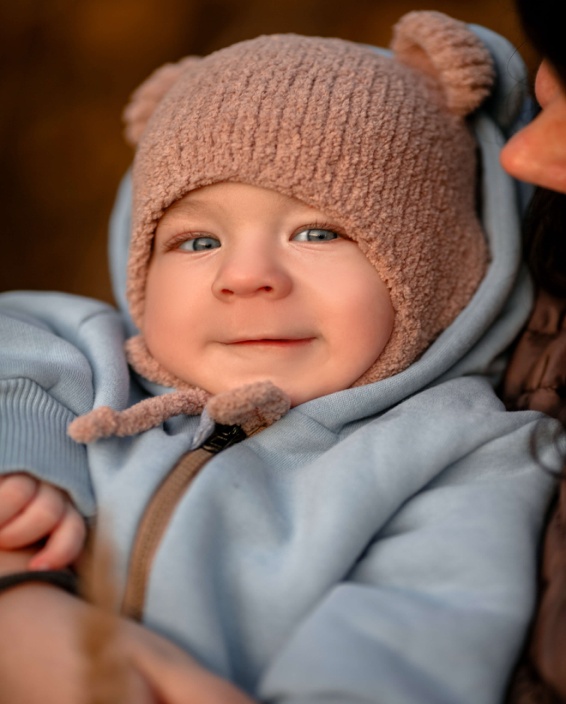 Благотворительное учреждение «География Добра» проводит сбор средств на лечениеАнтихевич Роман Витальевич03.12.2020 г.р.Диагноз –  Спинальная Мышечная Атрофия Первого Типа, инвалидность с                           4 степенью утраты здоровья.Сбор средств на препарат ZOLGENSMAОбщая сумма сбора: 2 274 031 $ПОМОЧЬ ВОЗМОЖНО: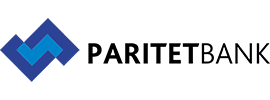 переводом на  расчётный счёт Р/С BY82 POIS 3015 0112 2724 0193 3005 в  ОАО  «Паритетбанк» г. Минск, Получатель – Учреждение «Благотворительная социальная помощь для взрослых и детей «География Добра» УНП № 491274465 Код Банка POISBY2X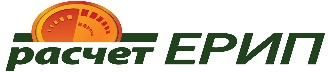 Платёжную систему ЕРИП (номер услуги 1535044).Платежи _Система Расчёт «Ерип» ↓Благотворительность, общественные обьединения↓Помощь детям, взрослым↓География добра↓Пожертвования (при осуществлении пожертвования, пожалуйста, указывайте данные ребёнка) 